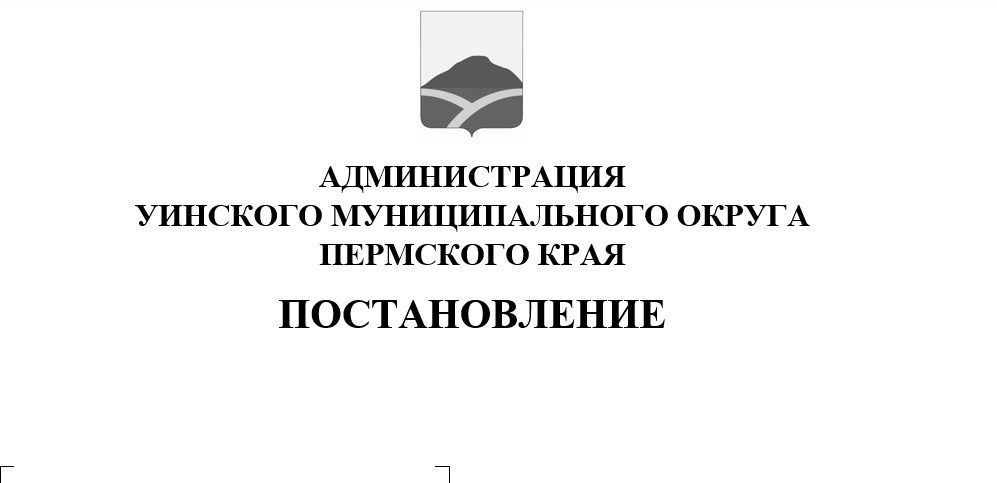 								         17.01.2022   259-01-03-10В соответствии с Федеральным законом от 06.10.2003№ 131-ФЗ "Об общих принципах организации местного самоуправления в Российской Федерации", в целях реализации Федерального закона от 27.07.2010№ 210-ФЗ "Об организации предоставления государственных и муниципальных услуг", на основании УставаУинского муниципального округа,постановления администрации Уинского муниципального округа Пермского края от 13 мая 2020 г. № 259–01–03–171 «Об утверждении Перечня муниципальных услуг, предоставляемых администрацией Уинского муниципального округа Пермского края», администрация Уинского муниципального округаПОСТАНОВЛЯЕТ:Утвердить прилагаемый административный регламент предоставления муниципальной услуги «Предоставление информации об объектах учета из реестра муниципального имущества».Признать утратившим силу постановление администрации Уинского муниципального округа Пермского края от 27.07.2020 № 259-01-03-322 "Об утверждении административного регламента по предоставлению муниципальной услуги «Предоставление сведений из реестра муниципального имущества».Настоящее постановление вступает в силу со дня официального обнародования и подлежит размещению на официальном сайте администрации Уинского муниципального округа Пермского края в информационно-телекоммуникационной сети "Интернет" (www.uinsk.ru).Контроль над исполнением постановления возложить на заместителя главы администрации Уинского муниципального округа Матынову Ю.А.Глава муниципального округа – глава администрации Уинского муниципального округа                                   А.Н. ЗелёнкинАдминистративный регламентпредоставления муниципальной услуги«Предоставление информации об объектах учета из реестра муниципального имущества»I. Общие положения1.1. Предмет регулирования административного регламентаАдминистративный регламент предоставления муниципальной услуги «Предоставление информации об объектах учета из реестра муниципального имущества» (далее соответственно – административный регламент, муниципальная услуга) разработан в целях повышения качества предоставления муниципальной услуги, и определяет последовательность 
и сроки административных процедур (действий), осуществляемых по запросу физического или юридического лица либо их уполномоченных представителей в пределах установленных нормативными правовыми актами Российской Федерации, Пермского края, муниципальными правовыми актами полномочий в соответствии с требованиями Федерального закона 
от 27 июля 2010 г. № 210-ФЗ «Об организации предоставления государственных и муниципальных услуг» (далее – Федеральный закон 
№ 210-ФЗ).1.2.1. Предметом регулирования настоящего регламента являются:- правовые основания для предоставления муниципальной услуги;- требования, предъявляемые к заявителям;- порядок получения информации заявителями о муниципальной услуге;- основания для отказа в приеме документов и предоставления муниципальной услуги;- перечень, состав, последовательность и сроки выполнения административных процедур;- формы контроля за исполнением регламента;- досудебный (внесудебный) порядок обжалования решений и действий (бездействия) органа, уполномоченного на предоставление муниципальной услуги, его должностных лиц, государственного бюджетного учреждения Пермского края "Пермский краевой многофункциональный центр предоставления государственных и муниципальных услуг" (далее - МФЦ), его работников, организаций, привлекаемых МФЦ в соответствии с частью 1.1 статьи 16 Федерального закона N 210-ФЗ, их работников.1.2. Круг заявителей1.2.1.	В качестве заявителей выступают:- физические лица;- индивидуальные предприниматели; - юридические лица.1.2.2.	От имени заявителя могут выступать лица, имеющие право 
в соответствии с законодательством Российской Федерации представлять интересы заявителя, либо лица, уполномоченные заявителем в порядке, установленном законодательством Российской Федерации.1.3. Требования к порядку информирования о предоставлении муниципальной услуги1.3.1. Информация по вопросам предоставления муниципальной услуги предоставляется:- на информационных стендах в здании Управления имущественных и земельных отношений администрации Уинского муниципального округа Пермского края (далее – Управление)по адресу:  ул. Коммунистическая, дом 2, с. Уинское, Уинский район, Пермский край, 617520;- на официальном сайте в информационно-телекоммуникационной сети «Интернет» (далее соответственно – официальный сайт ОМСУ, сеть «Интернет») www.uinsk.ru;- на Едином портале государственных и муниципальных услуг (функций) http://www.gosuslugi.ru/ (далее – Единый портал);- на официальном сайте Пермского края в сети «Интернет» «Услуги 
и сервисы Пермского края» https://uslugi.permkrai.ru/ (далее – официальный сайт «Услуги и сервисы Пермского края»);- с использованием средств телефонной связи;- при личном обращении в Управление;- в МФЦ;Информирование о процедуре предоставления государственной услуги осуществляется бесплатно.1.3.2. Управление обеспечивает размещение (актуализацию) на официальном сайте ОМСУ, Едином портале, 
в региональной государственной информационной системе Пермского края «Реестр государственных услуг (функций) Пермского края» (далее – Реестр государственных услуг (функций) Пермского края) следующей информации:- местонахождение и график работы Управления, МФЦ;- справочные телефоны Управления, МФЦ;- адреса электронной почты и (или) формы обратной связи Управления, МФЦ в сети «Интернет»;- извлечения из законодательных и иных нормативных правовых актов, содержащих нормы, регулирующие деятельность по предоставлению государственной услуги;- перечень документов, необходимых для предоставления государственной услуги;- образцы оформления заявления и документов, необходимых для предоставления государственной услуги;- информация о сроках предоставления государственной услуги 
в целом и максимальных сроках выполнения отдельных административных процедур;- основания для отказа в предоставлении государственной услуги;- порядок информирования о ходе предоставления государственной услуги;- порядок получения консультаций;- досудебный (внесудебный) порядок обжалования решений и действий (бездействия) Управления, его должностных лиц, МФЦ, его работников, организаций, привлекаемых МФЦ в соответствии 
с частью 1.1 статьи 16 Федерального закона N 210-ФЗ, их работников.Информация о месте нахождения, графике работы, справочных телефонах, адресе официального сайта «Услуги и сервисы Пермского края», электронной почты Управления, а также МФЦ приведена в приложении 1 к настоящему административному регламенту.1.3.3. Сведения о ходе предоставления муниципальной услуги предоставляются:- на Едином портале;- на официальном сайте «Услуги и сервисы Пермского края»;- с использованием средств телефонной связи;- при личном обращении в Управление.II. Стандарт предоставления муниципальной услуги2.1. Наименование муниципальной услуги2.1.1. Предоставление информации об объектах учета из реестра муниципального имущества.2.2. Наименование органа местного самоуправления, 
предоставляющего муниципальную услугу2.2.1.	Органом, уполномоченным на предоставление муниципальной услуги, является Управление имущественных и земельных отношений администрации Уинского муниципального округа Пермского края (далее - орган, предоставляющий муниципальную услугу).2.2.2.	При предоставлении муниципальной услуги взаимодействие 
с другими органами исполнительной власти и организациями при предоставлении муниципальной услуги не осуществляется.2.3.Описание результата предоставления муниципальной услуги2.3.1.	Результатом предоставления муниципальной услуги является:- выдача заявителю письма с информацией из реестра муниципального имущества (далее - Реестр) на конкретно указанные объекты либо письма 
об отсутствии информации об объектах в Реестре;- отказ в выдаче информации об объектах из Реестра (в форме письма).2.4. Срок предоставления муниципальной услуги2.4.1.	Срок предоставления муниципальной услуги 10 дней с момента регистрации заявления. В случае представления Заявления и документов, необходимых для предоставления муниципальной услуги, в МФЦ срок, указанный в пункте 2.4.1 настоящего административного регламента, исчисляется со дня передачи МФЦ заявления и документов, указанных в подразделе 2.6 настоящего административного регламента (при их наличии) в орган, представляющий муниципальную услугу.2.4.2.	Сроки административных процедур:- прием и регистрация заявления с прилагаемыми документами 
от заявителя - в день поступления заявления, а если заявление поступило после - на следующий рабочий день;- рассмотрение документов и принятие решения о выдаче информации из Реестра (выписка из Реестра) на конкретно указанные объекты (в форме письма) либо об отсутствии информации об объекте в Реестре (в форме письма) либо письменный отказ в выдаче информации из Реестра 
с указанием причины отказа - 7 дней с момента регистрации заявления;- выдача заявителю результата муниципальной услуги - 2 дня с даты поступления документа ответственному исполнителю.2.5. Перечень нормативных правовых актов, регулирующих отношения, возникающие в связи 
с предоставлением муниципальной услуги2.5.1. Перечень нормативных правовых актов, регулирующих отношения, возникающие в связи с предоставлением муниципальной услуги, размещен:- на официальном сайте ОМСУ;- в Реестре государственных услуг (функций) Пермского края;- на Едином портале;- на официальном сайте «Услуги и сервисы Пермского края».2.6. Исчерпывающий перечень документов, необходимых
в соответствии с нормативными правовыми актами
для предоставления муниципальной услуги 2.6.1. Для получения государственной услуги заявителю необходимо представить в Управление следующие документы:2.6.1.1. заявление на конкретно указанные объекты учета с указанием следующей информации:- фамилия, имя, отчество заявителя - физического лица (индивидуального предпринимателя), полное наименование заявителя - юридического лица;- ИНН и ОРГН (ИП) для юридического лица и индивидуального предпринимателя;- почтовый адрес заявителя, номер телефона, электронный адрес;- наименование адресата (Управления);- дата заявления, при наличии - исходящий номер;- обращение о предоставлении информации из Реестра;- характеристики объектов, которые должны быть полными 
и достаточными для индивидуализации объектов (наименование, адрес, иные индивидуальные характеристики);- указание на способ получения информации из Реестра: почтой 
по указанному адресу, лично, по указанному факсу, по указанному адресу электронной почты, по средствам Единого портала, официального сайта «Услуги и сервисы Пермского края». При отсутствии указания в заявлении на способ получения информации из Реестра результат направляется заявителю почтой (при наличии почтового адреса);- указание на вид получения информации из Реестра в виде оригинала документа, копии документа (при необходимости и с учетом способа направления заявления в орган, предоставляющий муниципальную услугу);- перечень приложенных документов.Форма заявления приводится в приложении 2 к настоящему регламенту;2.6.1.2. копию документа, подтверждающего полномочия представителя, действующего от имени заявителя, в случае, если от имени заявителя действует представитель.К заявлению могут быть приложены также копии документов, касающихся предмета запроса, на усмотрение заявителя (которые заявитель считает необходимым приложить);2.6.2. Заявитель имеет право лично либо через своих представителей представить заявления с прилагаемыми документами в орган, предоставляющий муниципальную услугу:- в письменном виде по почте (с описью вложения и с уведомлением
о вручении) или в корреспонденцию органа, предоставляющего муниципальную услугу;- в электронной форме;- через МФЦ.2.6.3. Запрещается требовать от заявителя:- представления документов и информации или осуществления действий, представление или осуществление которых не предусмотрено нормативными правовыми актами, регулирующими отношения, возникающие в связи с предоставлением муниципальной услуги;- представления документов и информации, в том числе подтверждающих внесение заявителем платы за предоставление муниципальной услуги, которые в соответствии с нормативными правовыми актами Российской Федерации, нормативными правовыми актами субъектов Российской Федерации и муниципальными правовыми актами находятся
в распоряжении органов местного самоуправления, предоставляющих муниципальную услугу, иных государственных органов, органов местного самоуправления и (или) подведомственных государственным органам 
и органам местного самоуправления организаций, участвующих 
в предоставлении государственных или муниципальных услуг, 
за исключением документов, указанных в части 6 статьи 7 Федерального закона от 27 июля 2010 г. N 210-ФЗ "Об организации предоставления государственных и муниципальных услуг".- осуществления действий, в том числе согласований, необходимых для получения муниципальной услуги и связанных с обращением в иные государственные органы и организации, за исключением получения услуг, включенных в перечень услуг, которые являются необходимыми 
и обязательными для предоставления муниципальных услуг;- представления документов и информации, отсутствие и (или) недостоверность которых не указывались при первоначальном отказе 
в приеме документов, необходимых для предоставления муниципальной услуги, за исключением случаев, предусмотренных пунктом 4 части 1 статьи 7 Федерального закона N 210-ФЗ.2.6.4. Требования, предъявляемые к документам, необходимым для предоставления муниципальной услуги.2.6.4.1. Копии представляются в 1 экземпляре. Копии должны быть заверены в установленном порядке.2.7. Исчерпывающий перечень оснований для отказа
в приеме документов, необходимых для предоставления
муниципальной услуги2.7.1.	Основанием для отказа в приеме документов, необходимых 
для предоставления муниципальной услуги является:- представление заявителем неполного комплекта документов, необходимых в соответствии с пунктом 2.6 настоящего регламента для предоставления муниципальной услуги;- представление документов, имеющих подчистки либо прописки, зачеркнутые слова и иные неоговоренные исправления, а также документов, исполненных карандашом.2.7.2.	Заявителю отказывается в приеме документов до момента регистрации поданных заявителем документов в органе, предоставляющем муниципальную услугу, МФЦ, за исключением случая, предусмотренного пунктом 9 правил использования усиленной квалифицированной электронной подписи при обращении за получением государственных 
и муниципальных услуг, утвержденных Постановлением Правительства Российской Федерации от 25 августа 2012 г. № 852.2.8. Исчерпывающий перечень оснований для приостановления предоставления муниципальной услуги2.8.1.	Оснований для приостановления предоставления муниципальной услуги не предусмотрено.2.9. Исчерпывающий перечень оснований для отказа
в предоставлении муниципальной услуги2.9.1.	В предоставлении муниципальной услуги отказывается
по следующим основаниям:- если в заявлении отсутствуют необходимые данные для формирования выписки из Реестра;- если в заявлении содержатся нецензурные либо оскорбительные выражения, угрозы жизни, здоровью и имуществу должностного лица,
а также членов его семьи.2.10. Перечень услуг, которые являются необходимыми
и обязательными для предоставления муниципальной услуги,
в том числе сведения о документе (документах), выдаваемом (выдаваемых) организациями, участвующими в предоставлении муниципальной услуги2.10.1. Предоставления услуг, которые являются необходимыми 
и обязательными для предоставления муниципальной услуги, не требуется.2.11. Порядок, размер и основания взимания государственной пошлины или иной платы, взимаемой за предоставление муниципальной услуги2.11.1. Государственная пошлина и иная плата за предоставление муниципальной услуги не взимается.2.12. Максимальный срок ожидания в очереди при подаче
запроса о предоставлении муниципальной услуги и при получении результата предоставления муниципальной услуги2.12.1. Максимальное время ожидания в очереди при подаче заявления 
на предоставления муниципальной услуги составляет 15 минут.2.12.2. Максимальное время ожидания в очереди при получении результата предоставления муниципальной услуги составляет 15 минут.2.13. Срок и порядок регистрации запроса о предоставлении муниципальной услуги2.13.1. Если заявление и документы, прилагаемые к нему, представляются заявителем (представителем заявителя) в орган, предоставляющий муниципальную услугу лично, такой орган выдает заявителю или его представителю расписку в получении документов 
с указанием их перечня и даты получения. Расписка выдается заявителю (представителю заявителя) в день получения органом, предоставляющим муниципальную услугу таких документов.2.13.2. В случае, если заявление и документы, прилагаемые к нему, представлены в орган, предоставляющий муниципальную услугу посредством почтового отправления или представлены заявителем (представителем заявителя) лично через многофункциональный центр, расписка в получении таких заявлений и документов направляется органом, предоставляющим муниципальную услугу по указанному в заявлении почтовому адресу в течение рабочего дня, следующего за днем получения органом, предоставляющим муниципальную услугу документов.2.13.3. Заявления и документы, прилагаемые к нему, представляемые 
в форме электронных документов, регистрируются в порядке, предусмотренном пунктом 2.16 настоящего административного регламента.2.14. Требования к помещениям, в которых предоставляется муниципальная услуга, к залу ожидания, местам для заполнения запросов о предоставлении муниципальной услуги, 
информационным стендам с образцами их заполнения
и перечнем документов, необходимых для предоставления муниципальной услуги, в том числе к обеспечению доступности
для инвалидов указанных объектов в соответствии
с законодательством Российской Федерации о социальной
защите инвалидов2.14.1. Здание, в котором предоставляется муниципальная услуга, должно находиться в зоне пешеходной доступности от остановок общественного транспорта. Вход в здание должен быть оборудован удобной лестницей с поручнями, а также пандусами для беспрепятственного передвижения инвалидных колясок, детских колясок.2.14.2. Прием заявителей осуществляется в специально выделенных 
для этих целей помещениях.Места ожидания и приема заявителей (их представителей) должны соответствовать комфортным условиям для заявителей (их представителей), 
в том числе для лиц с ограниченными возможностями здоровья, 
и оптимальным условиям работы специалистов.Места для приема заявителей (их представителей) должны быть оборудованы информационными табличками (вывесками) с указанием:номера кабинета (окна);фамилии, имени, отчества и должности специалиста, осуществляющего предоставление муниципальной услуги или информирование 
о предоставлении муниципальной услуги.Места ожидания должны быть оборудованы стульями, кресельными секциями, скамьями (банкетками). Количество мест ожидания определяется исходя из фактической нагрузки и возможностей для их размещения 
в здании, но не менее 5 мест.Места для заполнения документов должны быть оборудованы стульями, столами (стойками) и обеспечены образцами заполнения документов, бланками документов и канцелярскими принадлежностями.2.14.3. Информационные стенды должны содержать полную 
и актуальную информацию о порядке предоставления муниципальной услуги. Тексты информационных материалов печатаются удобным 
для чтения шрифтом, без исправлений, с выделением наиболее важной информации полужирным начертанием или подчеркиванием.2.14.4. Места предоставления муниципальной услуги должны соответствовать требованиям к обеспечению доступности объектов и услуг для инвалидов, предусмотренным статьей 15 Федерального закона 
от 24 ноября 1995 г. № 181-ФЗ «О социальной защите инвалидов 
в Российской Федерации».2.15. Показатели доступности и качества муниципальной услуги2.15.1. Показатели доступности и качества предоставления муниципальной услуги:- количество взаимодействий заявителя с должностными лицами, муниципальными служащими при предоставлении муниципальной услуги 
не превышает 2-х, продолжительность - не более 15 минут;- соблюдение сроков предоставления муниципальной услуги и условий ожидания приема;- возможность получения муниципальной услуги в МФЦ 
в соответствии с соглашением о взаимодействии, заключенным между МФЦ 
и органом, предоставляющим муниципальную услугу, с момента вступления 
в силу соглашения о взаимодействии;- получение муниципальной услуги в электронной форме, если это 
не запрещено законом, а также в иных формах по выбору заявителя;- возможность получения информации о ходе предоставления муниципальной услуги, в том числе с использованием информационно-коммуникационных технологий;- обоснованность отказов предоставления муниципальной услуги;- соответствие должностных регламентов ответственных специалистов, участвующих в предоставлении муниципальной услуги, регламенту в части описания в них административных действий, профессиональных знаний и навыков;- ресурсное обеспечение исполнения административных процедур;- возможен досудебный (внесудебный) порядок обжалования решений и действий (бездействия) органа, предоставляющего муниципальную услугу, его должностных лиц, МФЦ, его работников, организаций, привлекаемых МФЦ в соответствии с частью 1.1 статьи 16 Федерального закона N 210-ФЗ, их работников;- соответствие мест предоставления муниципальной услуги (мест ожидания, мест для заполнения документов) требованиям подраздела 2.14. административного регламента;- по экстерриториальному принципу муниципальная услуга 
не предоставляется;2.15.2. МФЦ при однократном обращении заявителя с запросом 
о предоставлении нескольких муниципальных услуг организует предоставление заявителю двух и более муниципальных услуг (далее - комплексный запрос). В этом случае МФЦ для обеспечения получения заявителем муниципальных услуг, указанных в комплексном запросе, действует в интересах заявителя без доверенности и направляет в органы, предоставляющие муниципальные услуги, заявления, подписанные уполномоченным работником МФЦ и скрепленные печатью МФЦ, а также сведения, документы и (или) информацию, необходимые для предоставления указанных в комплексном запросе муниципальных услуг, с приложением заверенной МФЦ копии комплексного запроса. При этом не требуются составление и подписание таких заявлений заявителем.2.16. Иные требования, в том числе учитывающие особенности предоставления муниципальной услуги в многофункциональных центрах предоставления государственных и муниципальных услуг
и особенности предоставления муниципальной услуги
в электронной форме2.16.1. Информация о муниципальной услуге:- внесена в Реестр государственных услуг (функций) Пермского края; - размещена на Едином портале, официальном сайте «Услуги и сервисы Пермского края».2.16.2. Заявитель (его представитель) вправе направить документы, указанные в пункте 2.6.1 административного регламента, в электронной форме следующими способами:- через Единый портал;- через официальный сайт «Услуги и сервисы Пермского края».2.16.3. Заявление в форме электронного документа и прилагаемые 
к нему документы подписываются в соответствии с требованиями Федерального закона от 06 апреля 2011 г. № 63-ФЗ «Об электронной подписи» и статей 21.1 и 21.2 Федерального закона № 210-ФЗ.2.16.4. Получение заявления и документов, прилагаемых к нему, представляемых в форме электронных документов, подтверждается органом, предоставляющим муниципальную услугу, путем направления заявителю (представителю заявителя) сообщения о получении заявления и документов 
с указанием входящего регистрационного номера заявления, даты получения органом, предоставляющим муниципальную услугу заявления и документов, а также перечень наименований файлов, представленных в форме электронных документов.  Сообщение о получении заявления и документов, прилагаемых к нему, направляется по указанному 
в заявлении адресу электронной почты или в личный кабинет заявителя (представителя заявителя) в Едином портале, официальном сайте «Услуги и сервисы Пермского края».Сообщение о получении заявления и документов, прилагаемых к нему, направляется заявителю (представителю заявителя) не позднее рабочего дня, следующего за днем поступления заявления в орган, предоставляющий муниципальную услугу.2.16.5. Заявитель вправе подать документы, указанные в пункте 2.6. административного регламента, в МФЦ в соответствии с соглашением 
о взаимодействии, заключенным между МФЦ и органом, предоставляющим муниципальную услугу, с момента вступления в силу соглашения 
о взаимодействии.В случае обращения заявителя за предоставлением государственной услуги в МФЦ такой запрос предоставляется в любой многофункциональный центр, расположенный на территории Пермского края, независимо от места проживания и (или) пребывания заявителя.Заявитель вправе получить письмо с информацией из Реестра на конкретно указанные объекты либо письма об отсутствии информации 
об объектах в Реестре, либо отказ в выдаче информации об объектах из Реестра (в форме письма) в МФЦ по месту представления заявления.III. Состав, последовательность и сроки выполнения 
административных процедур (действий), требования к порядку
их выполнения, в том числе особенности выполнения административных процедур (действий) в электронной форме,
а также особенности выполнения административных процедур
в многофункциональных центрах3.1. Организация предоставления муниципальной услуги включает 
в себя следующие административные процедуры:3.1.1. прием, регистрация запроса о предоставлении муниципальной услуги и документов, прилагаемых к нему; 3.1.2. рассмотрение документов, необходимых для предоставления муниципальной услуги и принятие решения о предоставлении (об отказе 
в предоставлении) муниципальной услуги;3.1.3. направление заявителю решения о предоставлении (об отказе 
в предоставлении) муниципальной услуги; 3.1.4. исправление допущенных опечаток и ошибок в выданных 
в результате предоставления муниципальной услуги документах.3.2. Прием, регистрация заявления о предоставлении муниципальной услуги и документов, необходимых
для предоставления муниципальной услуги3.2.1. Основанием для начала административной процедуры является подача заявителем (его представителем) заявления о предоставлении муниципальной услуги и документов, прилагаемые к нему, предусмотренных пунктами 2.6.1 – 2.6.3 настоящего административного регламента.Заявление о предоставлении муниципальной услуги и документы, прилагаемые к нему, могут быть представлены заявителем (его представителем):- при личном обращении в орган, предоставляющий муниципальную услугу;- в электронной форме в порядке, предусмотренном настоящим административным регламентом;- посредством почтового отправления на бумажном носителе;- при обращении в МФЦ, в соответствии с соглашением 
о взаимодействии, заключенным между МФЦ и органом, предоставляющим муниципальную услугу, с момента вступления в силу соглашения 
о взаимодействии.3.2.2. Ответственным за исполнение административной процедуры является сотрудник органа, предоставляющего муниципальную услугу, 
в соответствии с должностными обязанностями (далее – ответственный 
за исполнение административной процедуры).3.2.3. Заявление и документы о предоставлении муниципальной услуги, в том числе в электронной форме, подлежит регистрации в день 
его поступления в орган, предоставляющий муниципальную услугу.3.2.4. Ответственный за исполнение административной процедуры по приему, регистрации заявления о предоставлении муниципальной услуги и документов, необходимых для предоставления муниципальной услуги выполняет следующие действия:3.2.4.1. проверяет представленные документы на соответствие требованиям, установленным настоящим административным регламентом;При установлении несоответствия представленных документов требованиям административного регламента, ответственный за исполнение административной процедуры уведомляет заявителя способом, указанным заявителем при подаче запроса, в том числе в электронной форме, о наличии препятствий для приема документов, с указанием выявленных недостатков 
в представленных документах и предложением о принятии мер 
по их устранению.Если недостатки, препятствующие приему документов, могут быть устранены в ходе приема, они устраняются незамедлительно.В случае невозможности устранения выявленных недостатков 
в течение приема, документы возвращаются заявителю.По требованию заявителя ответственный за исполнение административной процедуры готовит письменный мотивированный отказ 
в приеме документов.Принятие органом, предоставляющим муниципальную услугу, решения об отказе в приеме документов, необходимых для предоставления муниципальной услуги не препятствует повторному обращению заявителя 
за предоставлением муниципальной услуги после устранения причин, послуживших основанием для принятия органом, предоставляющим муниципальную услугу, указанного решения;3.2.4.2. регистрирует заявление о предоставлении муниципальной услуги с представленными документами в соответствии с требованиями нормативных правовых актов, правил делопроизводства, установленных 
в органе, предоставляющем муниципальную услугу.3.2.5. Если заявление и документы, необходимые для предоставления муниципальной услуги, представляются заявителем (представителем заявителя) в орган, предоставляющий муниципальную услугу, лично, такой орган выдает заявителю или его представителю расписку в получении документов с указанием их перечня и даты получения. Расписка выдается заявителю (представителю заявителя) в день получения органом, предоставляющим муниципальную услугу таких документов.В случае, если заявление и документы, необходимые 
для предоставления муниципальной услуги, представлены 
в орган, предоставляющий муниципальную услугу, посредством почтового отправления, расписка в получении таких заявлений и документов направляется органом, предоставляющим муниципальную услугу 
по указанному в заявлении почтовому адресу в течение рабочего дня, следующего за днем получения документов органом, предоставляющим муниципальную услугу.При поступлении заявления и приложенных документов через Единый портал, официальный сайт «Услуги и сервисы Пермского края» получение заявления и прилагаемых к нему документов подтверждается путем направления заявителю уведомления, содержащего входящий регистрационный номер заявления, дату получения указанного заявления и прилагаемых к нему документов, а также перечень наименований файлов, представленных в форме электронных документов.При установлении несоответствия представленных заявления 
и документов требованиям, предусмотренным настоящим административным регламентом, заявитель получает информацию на Едином портале, официальном сайте «Услуги и сервисы Пермского края», свидетельствующую об отказе в принятии заявления и документов.Сообщение о получении заявления и документов, необходимых для предоставления муниципальной услуги, направляется заявителю (представителю заявителя) не позднее рабочего дня, следующего за днем поступления заявления в орган, предоставляющий муниципальную услугу.3.2.6. Прием заявления о предоставлении муниципальной услуги 
и документов в МФЦ осуществляется в соответствии с соглашением 
о взаимодействии, заключенным между МФЦ и органом, предоставляющим муниципальную услугу.3.2.7. Административная процедура выполняется в день поступления заявления в орган, предоставляющий услугу, а если заявление поступило после - на следующий рабочий день.3.2.8. Результатом административной процедуры является регистрация заявления о предоставлении муниципальной услуги и документов заявителя в установленном порядке или отказ в приеме документов по основаниям, установленным пунктом 2.7 административного регламента.3.3. Рассмотрение заявления с прилагаемыми документами и принятие решения о предоставлении (об отказе
в предоставлении) муниципальной услуги3.3.1. Основанием для начала исполнения административной процедуры является поступление в орган, предоставляющий муниципальную услугу заявления с прилагаемыми документами согласно пункту 2.6 настоящего Регламента.3.3.2. Ответственным за исполнение административной процедуры является сотрудник органа, предоставляющего муниципальную услугу, 
в соответствии с должностными обязанностями (далее – ответственный 
за исполнение административной процедуры).3.3.3. Ответственный за исполнение административной процедуры рассматривает поступивший запрос, проверяет наличие или отсутствие оснований, предусмотренных пунктом 2.9 и по результатам проверки совершает одно из следующих действий:3.3.3.1.	принимает решение о предоставлении муниципальной услуги и готовит на бланке органа, предоставляющего муниципальную услугу: - проект письма с информацией из Реестра (выпиской из Реестра) (при наличии информации об объекте учета в Реестре) либо- проект письма об отсутствии информации в Реестре.3.3.3.2. принимает решение об отказе в предоставлении муниципальной услуги: письменный отказ в выдаче информации (выписки) из Реестра 
с указанием причины отказа.Максимальный срок выполнения административной процедуры –
7 дней с момента регистрации заявления.3.4. Направление заявителю решения о предоставлении 
(об отказе в предоставлении) муниципальной услуги3.4.1. Основанием для начала административной процедуры является поступление ответственному за исполнение административной процедуры документа, подтверждающего принятие решение о предоставлении 
(об отказе в предоставлении) муниципальной услуги.3.4.2. Ответственный за исполнения административной процедуры обеспечивает направление документа, подтверждающего принятие решения о предоставлении (об отказе в предоставлении) муниципальной услуги заявителю способом, указанным в заявлении о предоставлении муниципальной услуги, в том числе в электронной форме.В электронной форме результат предоставления муниципальной услуги может быть выдан заявителю посредством: официального сайта ОМСУ; Единого портала; официального сайта «Услуги и сервисы Пермского края».В случае обращения за получением муниципальной услуги в МФЦ, результат предоставления муниципальной услуги заявитель получает в МФЦ, если иной способ получения не указан заявителем.3.4.3. Результатом административной процедуры является подготовка одного из следующих документов:- письмо с информацией из Реестра (выписка из Реестра) на конкретно указанные объекты либо об отсутствии информации об объекте в Реестре;- письменный отказ в выдаче информации (выписки) из Реестра 
с указанием причины отказа.3.5. Исправление допущенных опечаток и ошибок в выданных 
в результате предоставления муниципальной услуги документах3.5.1. Основанием для начала административной процедуры является получение органом, предоставляющем муниципальную услугу, заявления 
об исправлении допущенных опечаток и ошибок в выданных в результате предоставления муниципальной услуги документах.3.5.2. Заявление об исправлении допущенных опечаток и ошибок подается заявителем в орган, предоставляющий муниципальную услугу, при личном обращении, по почте.3.5.3. Ответственным за исполнение административной процедуры является специалист органа, предоставляющего муниципальную услугу, 
в соответствии с должностными обязанностями (далее – ответственный 
за исполнение административной процедуры).3.5.4. Ответственный за исполнение административной процедуры:3.5.4.1. проверяет поступившее заявление на предмет наличия опечаток 
и ошибок в выданном в результате предоставления муниципальной услуги документах;3.5.4.2. в случае наличия опечаток и ошибок в выданном в результате предоставления муниципальной услуги документе – устраняет опечатки 
и ошибки; 3.5.4.3. в случае отсутствия опечаток и ошибок в выданном 
в результате предоставления муниципальной услуги документе - готовит уведомление об отсутствии опечаток и ошибок и передает уведомление 
на подпись руководителю органа, предоставляющего муниципальную услугу.3.5.4.4. Максимальный срок выполнения административной процедуры составляет 2 дня с даты поступления документа ответственному исполнителю.3.5.4.5. Результатом выполнения административной процедуры является выдача заявителю письма с информацией Реестра на конкретно указанные объекты либо письма об отсутствии информации об объектах 
в Реестре (отказ в выдаче информации об объектах из Реестра) либо уведомление об отсутствии опечаток и ошибок в выданном в результате предоставления муниципальной услуги документе.IV. Формы контроля за исполнением административного регламента4.1. Порядок осуществления текущего контроля за соблюдением
и исполнением должностными лицами, муниципальными
служащими органа, предоставляющего муниципальную услугу, положений регламента и иных нормативных правовых актов, устанавливающих требования к предоставлению 
муниципальной услуги, а также принятием ими решений4.1.1. Общий контроль предоставления муниципальной услуги возложен 
на должностное лицо Управления, предоставляющего муниципальную услугу, в соответствии с должностными обязанностями.4.1.2. Текущий контроль соблюдения последовательности и сроков исполнения административных действий и выполнения административных процедур, определенных административным регламентом, осуществляется специалистом Управления, предоставляющего муниципальную услугу, в соответствии 
с должностными обязанностями.4.2. Порядок и периодичность осуществления плановых
и внеплановых проверок полноты и качества предоставления муниципальной услуги, в том числе порядок и формы контроля
за полнотой и качеством предоставления муниципальной услуги4.2.1. Контроль за полнотой и качеством предоставления муниципальной услуги включает в себя проведение плановых и внеплановых проверок, выявление и устранение нарушений прав граждан и юридических лиц, рассмотрение, принятие решений и подготовку ответов на обращения заявителей, содержащих жалобы на решения, действия (бездействие) должностных лиц.4.2.2. Периодичность и сроки проведения проверок устанавливаются руководителем органа, предоставляющего муниципальную услугу, 
в соответствии с должностными обязанностями.4.2.3. Основаниями для проведения внеплановых проверок полноты 
и качества предоставления муниципальной услуги являются:4.2.3.1.	поступление информации о нарушении положений административного регламента;4.2.3.2.	поручение руководителя органа, предоставляющего муниципальную услугу.4.2.4. Результаты проверки оформляются актом, в котором отмечаются выявленные недостатки и предложения по их устранению.4.2.5. По результатам проведенных проверок в случае выявления нарушений прав заявителей обеспечивается привлечение виновных лиц 
к ответственности в соответствии с законодательством Российской Федерации.4.3. Ответственность должностных лиц органа, 
предоставляющего муниципальную услугу, за решения и действия (бездействие), принимаемые (осуществляемые) ими в ходе
предоставления муниципальной услуги4.3.1. Должностные лица, муниципальные служащие органа, предоставляющего муниципальную услугу, несут персональную ответственность за правильность и обоснованность принятых решений. Также они несут персональную ответственность за соблюдение сроков 
и установленного порядка предоставления муниципальной услуги.4.3.2. Персональная ответственность должностных лиц, муниципальных служащих органа, предоставляющего муниципальную услугу закрепляется 
в должностных инструкциях в соответствии с требованиями законодательства Российской Федерации. 4.4. Положения, характеризующие требования к порядку
и формам контроля за предоставлением муниципальной услуги, 
в том числе со стороны граждан, их объединений и организаций4.4.1. Контроль за предоставлением муниципальной услуги, в том числе 
со стороны граждан, их объединений и организаций осуществляется путем получения информации о наличии в действиях (бездействии) должностных лиц, муниципальных служащих, а также в принимаемых ими решениях нарушений положений нормативных правовых актов, устанавливающих требования к предоставлению муниципальной услуги и административного регламента.4.4.2. Для осуществления контроля за предоставлением муниципальной услуги граждане, их объединения и организации имеют право направлять 
в орган, предоставляющий муниципальную услугу, индивидуальные 
и коллективные обращения с предложениями, рекомендациями 
по совершенствованию качества и порядка предоставления муниципальной услуги, а также заявления и жалобы с сообщением о нарушении должностными лицами, муниципальными служащими, предоставляющими муниципальную услугу, требований административного регламента, законов и иных нормативных правовых актов и осуществлять иные действия, предусмотренные законодательством Российской Федерации.V. Досудебный (внесудебный) порядок обжалования решений
и действий (бездействия) органа, предоставляющего муниципальную услугу, его должностных лиц, муниципальных служащих, МФЦ,
его работников, организаций, привлеченных МФЦ в соответствии
с частью 1.1 статьи 16 Федерального закона № 210-ФЗ, их работников5.1. Информация для заинтересованных лиц об их праве
на досудебное (внесудебное) обжалование действий (бездействия)
и (или) решений, принятых (осуществленных) в ходе
предоставления муниципальной услуги5.1.1. Заявитель имеет право на обжалование решений и (или) действий (бездействия) органа, предоставляющего муниципальную услугу, должностных лиц органа, предоставляющего муниципальную услугу, муниципальных служащих, МФЦ, его работников, организаций, привлеченных МФЦ в соответствии с частью 1.1 статьи 16 Федерального закона № 210-ФЗ (далее – привлекаемые организации), их работников
в досудебном (внесудебном) порядке.5.2. Орган, предоставляющий муниципальную услугу, 
организация и уполномоченные на рассмотрение жалобы
должностные лица, муниципальные служащие, 
которым может быть направлена жалоба5.2.1. Жалоба на решение и действие (бездействие) органа, предоставляющего муниципальную услугу, должностного лица, муниципального служащего, подается в письменной форме, в том числе при личном приеме Заявителя (представителя Заявителя), или в электронной форме в орган, предоставляющий муниципальную услугу.5.2.2. Жалоба на решение, принятое руководителем органа, предоставляющего муниципальную услугу, подается в администрацию Уинского муниципального округа Пермского края.5.2.3. Жалоба на решения и действия (бездействие) МФЦ, привлекаемой организации, руководителя МФЦ, привлекаемой организации подается 
в Министерство информационного развития и связи Пермского края (далее – Министерство).5.2.4. Жалобы на решения и действия (бездействие) работника МФЦ подается руководителю МФЦ.5.2.5. Жалобы на решения и действия (бездействие) работников привлекаемых организаций подаются руководителям привлекаемых организаций.5.3. Способы информирования заявителей 
о порядке подачи и рассмотрения жалобы, 
в том числе с использованием Единого портала 
государственных и муниципальных услуг (функций)5.3.1. Орган, предоставляющий муниципальную услугу, МФЦ, привлекаемые организации обеспечивают информирование заявителей 
о порядке обжалования решений и действий (бездействия) органа, предоставляющего муниципальную услугу, должностных лиц, муниципальных служащих, МФЦ, его работников, привлекаемых организаций, их работников посредством размещения информации:5.3.1.1. на Едином портале;5.3.1.2. на официальном сайте ОМСУ;5.3.1.3. на стендах в местах предоставления муниципальных услуг;5.3.1.4. портала федеральной государственной информационной системы, обеспечивающей процесс досудебного (внесудебного) обжалования решений и действий (бездействия), совершенных при предоставлении государственных и муниципальных услуг органами, предоставляющими государственные и муниципальные услуги, их должностными лицами, государственными и муниципальными служащими (далее - система досудебного обжалования), с использованием информационно-телекоммуникационной сети "Интернет".5.4. Перечень нормативных правовых актов, регулирующих порядок досудебного (внесудебного) обжалования решений и действий (бездействия) органа, предоставляющего муниципальную услугу, а также его должностных лиц, муниципальных служащих5.4.1. Федеральный закон № 210-ФЗ;5.4.2. Постановление Правительства Российской Федерации 
от 16.08.2012 г. № 840 «О порядке подачи и рассмотрения жалоб на решения и действия (бездействие) федеральных органов исполнительной власти 
и их должностных лиц, федеральных государственных служащих, должностных лиц государственных внебюджетных фондов Российской Федерации, государственных корпораций, наделенных в соответствии 
с федеральными законами полномочиями по предоставлению государственных услуг в установленной сфере деятельности, и их должностных лиц, организаций, предусмотренных частью 1.1 статьи 16 Федерального закона «Об организации предоставления государственных 
и муниципальных услуг», и их работников, а также многофункциональных центров предоставления государственных и муниципальных услуг 
и их работников».Приложение № 1к Административному регламенту предоставления муниципальной услуги СВЕДЕНИЯо месте нахождения, справочных телефонах, адресе сайтав информационно-телекоммуникационной сети "Интернет", адресеэлектронной почты www.uinsk.ru,многофункционального центра по предоставлениюгосударственных и муниципальных услуг1. Место нахождения Управления имущественных и земельных отношений администрации Уинского муниципального округа: ул. Коммунистическая, дом 2, с. Уинское, Уинский район, Пермский край, 617520.График работы: понедельник - пятница - с 8-00 до 17-00,перерыв на обед - с 13-00 до 14-00,суббота, воскресенье - выходные дни.Контактные телефоны: 8(34259) 2-38-06, 2-33-89.Адрес электронной почты: komitetuinsk@mail.ru. Государственное бюджетное учреждение Пермского края "Пермский краевой многофункциональный центр предоставления государственных
и муниципальных услуг" (далее - МФЦ).Информация о месте нахождения, справочных телефонах и графиках работы филиалов МФЦ содержится на официальном сайте МФЦ: http://mfc-perm.ru.3. Единый портал государственных и муниципальных услуг (функций): https://www.gosuslugi.ru/.Приложение № 2к Административному регламенту предоставления муниципальной услуги БЛАНК ЗАЯВЛЕНИЯО ПРЕДОСТАВЛЕНИИ ИНФОРМАЦИИ ОБ ОБЪЕКТАХ УЧЕТА ИЗ РЕЕСТРА МУНИЦИПАЛЬНОГО ИМУЩЕСТВА                                                       __________________________________(наименование органа местногосамоуправления, уполномоченногонапредоставление муниципальной услуги)                                                   _____________________________________ (сведения о заявителе <*>)    Прошу предоставить информацию из реестра муниципального имущества на объект (ы):1. Наименование: _______________________________________________Адрес (местонахождение): __________________________________________Инвентарный номер: ____________________________________________Кадастровый номер: ____________________________________________Площадь: _____________________________________________________Объем: ___________________________________________________________Протяженность: ___________________________________________________Иные характеристики: _______________________________________________Информацию прошу направить: ____________________________________(почтой по адресу, лично в орган, предоставляющего                                                                                                        муниципальную услугу, по факсу N...,по электронной почте, в электронном виде)Приложение:           1....           2...._______________________                    ________________/_______________                     Дата                                                Подпись        Расшифровка<*> Для индивидуальных предпринимателей (физических лиц) указываются: фамилия, имя, отчество, реквизиты документа, удостоверяющего личность (серия, номер, кем и когда выдан), место жительства, номер телефона, адрес электронной почты (при наличии), для представителя указываются: фамилия, имя, отчество представителя, реквизиты документа, удостоверяющего права (полномочия) представителя заявителя, который прилагается к заявлению.Для юридических лиц и индивидуальных предпринимателей указываются: полное наименование, организационно-правовая форма, адрес места нахождения, номер телефона, адрес электронной почты, фамилия, имя, отчество руководителя, ИНН, ОГРН (ИП), для представителя указываются: фамилия, имя, отчество представителя, реквизиты документа, удостоверяющего права (полномочия) представителя заявителя, который прилагается к заявлению.УТВЕРЖДЕНпостановлением администрацииУинского муниципального округаот 17.01.2022  № 259-01-03-10 